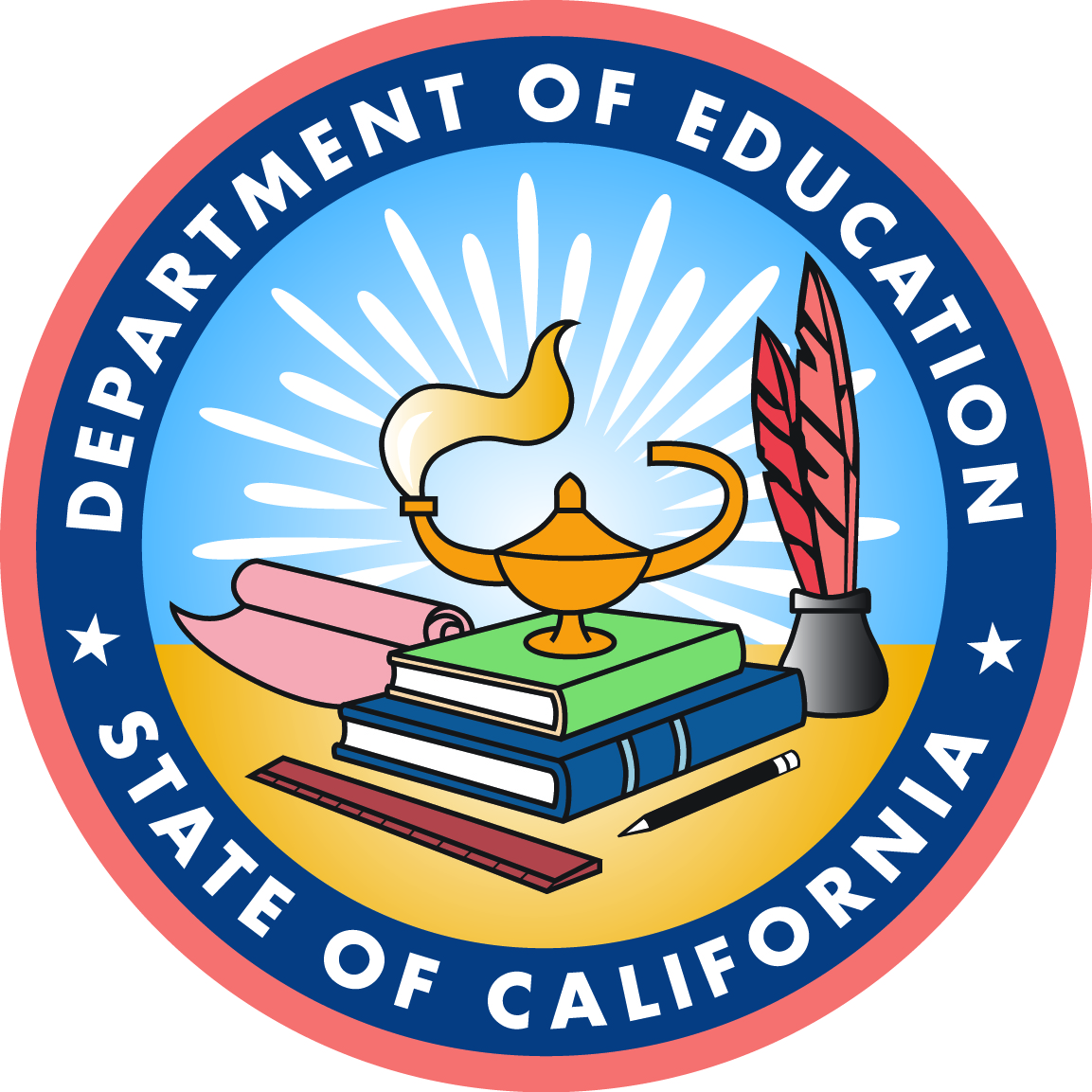 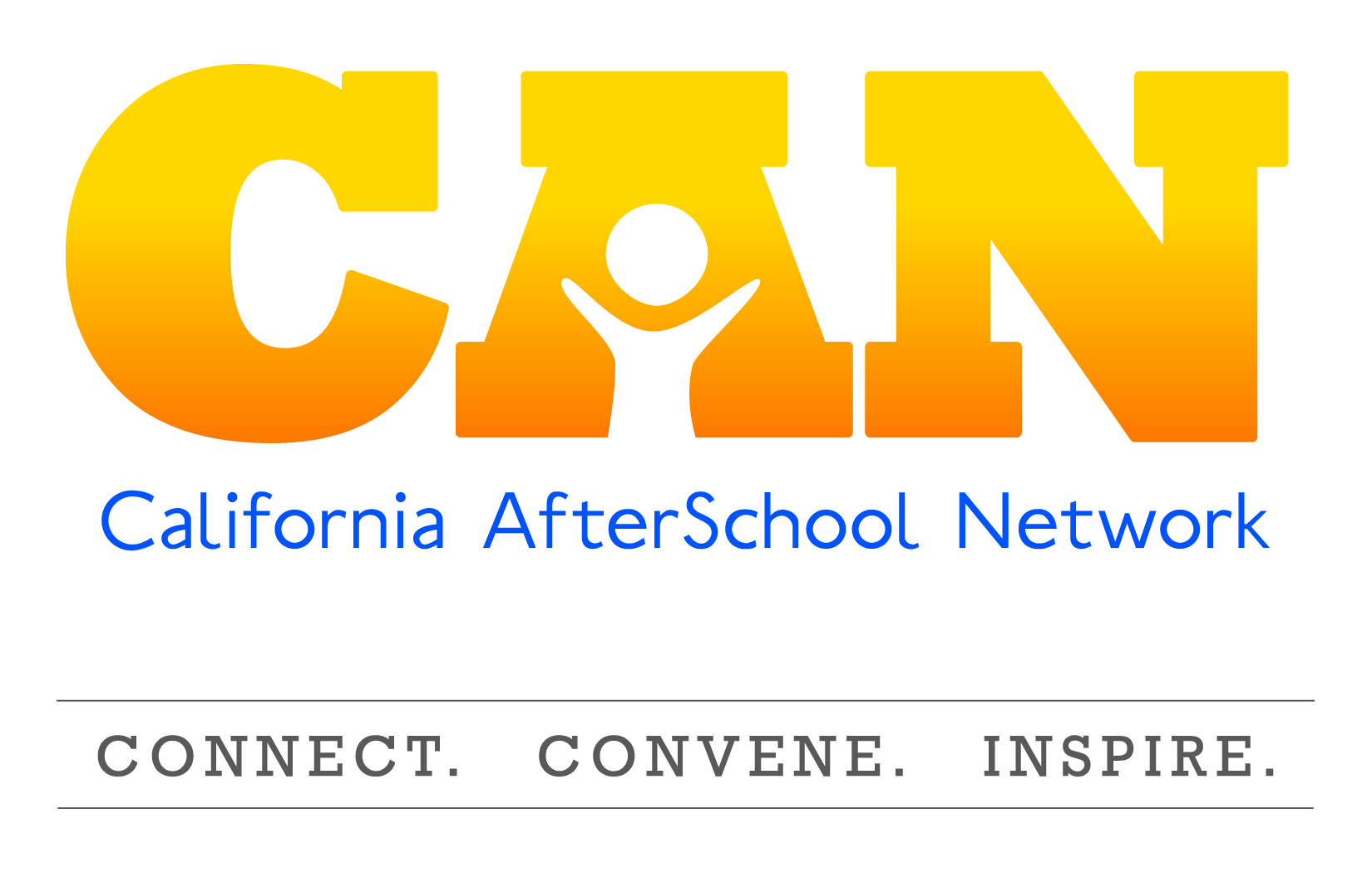 Best Practices of a Continuous Quality Improvement ProcessFor Expanded Learning ProgramsPrior to beginning a CQI ProcessQuality and change are non-negotiable.A commitment to change and quality is needed to CQI to work at all program levels.Define QualityThe Quality Standards for Expanded Learning in California define quality for us.Training is essential.All staff working in our programs need to be trained on the Quality Standards and the essence of CQI.CQI needs to be implemented at the site-levelAssessment PhaseThis does not have to be complicated.Ideas to gather data:Beginning/Year-end surveysObservationsCollected Student Quotes/Post-itsHave survey on laptop for parents by sign-in/out sheetLarger programs with multiple subcontractorsMay want to consider using an external evaluatorKeep notes and data results on file Results and summary of results of surveys, observations, interviews, etc.From Stakeholder meetings; especially if discussion of data occurredAvailable to new staff or site visitsPlanning PhaseInclude a variety of stakeholders Program leader/staff, parent, teacher, students, school adminStart with focusing on one thingCan add one or two goals as you master the processKeep it simple and make it attainableUse language of the Quality StandardsA Written Improvement Plan is completed for each site!Improvement PhaseInformWhat the goals of the program are.InformIf someone is assigned to an activity, please let them knowPay attention what support/TA they need to be successfulPracticeEstablish Communities of PracticeShare ideas, challenges, and solutionsFind programs/sites that have a shared Quality Standard and collaborate on ideasMake needed changesDon’t wait until the timeline has expired; if you feel a change in the plan is needed—make it!Keep notes on Program Improvement Plan (CDE Template great tool)Keep notes of meeting/AgendasKeep Program Improvement Plan on siteThese are NOT turned into CDE, except upon request.Creating Goals, Objectives and ActivitiesGoalA broad, overarching and intentional target pertaining to the Quality Standard a site commits to enhance ObjectiveA specific, measureable plan that will take you one step closer to achieving your goal ActivityDaily actions or tasks that are designed/ implemented to assist in the process of completing objectives